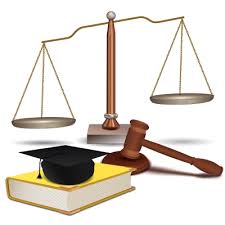 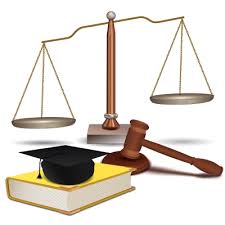 ÍNDICEDATOS GENERALES DE LA AUTORIDAD QUE RINDE CUENTAS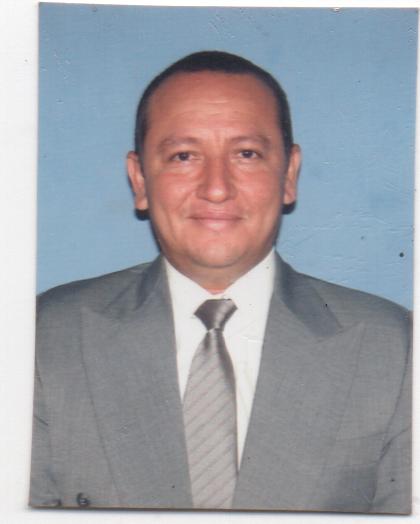 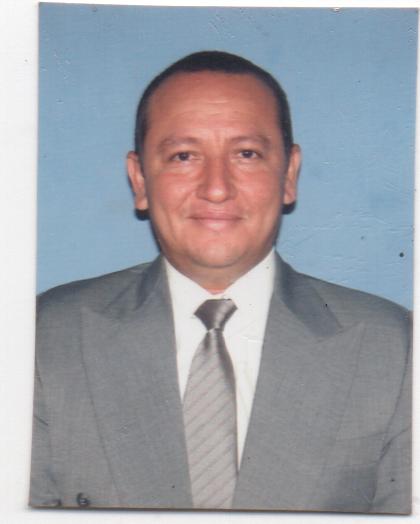 PRESENTACIÓNLA PROCURADURÍA DE LA ULEAM EN CUMPLIMIENTO DE SUS OBLIGACIONES Y ATRIBUCIONES SEÑALADAS EN EL ART. 106 DEL ESTATUTO UNIVERSITARIO PRESENTA LA RENDICIÓN DE CUENTAS CORRESPONDIENTE AL PERIODO FISCAL 2018, EN LOS SIGUIENTES TÉRMINOS:HA INTERVENIDO COMO PROCURADOR EN EL PATROCINIO DE TODAS LAS CAUSAS JUDICIALES.SE HAN ELABORADO CONTRATOS DE CONTRATACIÓN PÚBLICA, DE SERVICIOS OCASIONALES, SERVICIOS PROFESIONALES Y CONVENIOS DE DEVENGACIÓN.SE HAN REVISADO CONVENIOS MARCOS, ESPECIFICOS, COOPERACIÓN,  VINCULACIÓN Y DE PRÁCTICAS PRE-PROFESIONALES QUE LA INSTITUCIÓN HA SUSCRITO CON DIFERENTES INSTITUCIONES A NIVEL NACIONAL E INTERNACIONAL.SE HAN EMITIDO INFORMES JURÍDICOS EN LOS PROCESOS DE MOVILIDAD ESTUDIANTIL PREVIO A CONCEDERLE MATRÍCULA A ESTUDIANTES PROVENIENTES DE OTRAS IES.INFORME Y CRITERIO JURÍDICO.TEDDY IVAN ZAMBRANO VERAPROCURADURÍAMARCO LEGAL CONSTITUCIÓN DE LA REPÚBLICA DEL ECUADORLEY ORGÁNICA DE EDUCACIÓN SUPERIORESTATUTO UNIVERSITARIOREGLAMENTO ORGÁNICO DE PROCESOS LEY ORGÁNICA DE PARTICIPACIÓN Y CONTROL SOCIALLEY ORGÁNICA DEL SERVICIO PÚBLICOCODIGO DEL TRABAJOLEY DE CONTRATACIÓN PÚBLICAVISIÓN  
CONSOLIDAR LA EFICACIA DEL DEPARTAMENTO DE PROCURADURÍA A TRAVÉS DE LA PRECAUTELACIÓN DE LA SEGURIDAD JURÍDICA, CON INFORMACIÓN Y ASESORAMIENTO OPORTUNO, CON CALIDAD Y CALIDEZ, INFORMACIÓN CONFIABLE Y TRANSPARENTE A LA COMUNIDAD UNIVERSITARIA Y A SUS AUTORIDADESMISIÓN 
EJERCER LA DEFENSA TÉCNICA LEGAL TANTO JUDICIAL Y     EXTRAJUDICIALMENTE DE LA UNIVERSIDAD LAICA “ELOY ALFARO” DE MANABÍ.ORGANIGRAMA ESTRUCTURAL PATROCINIO LEGAL A NIVEL JUDICIAL Y EXTRAJUDICIAL.ELABORACIÓN DE DENUNCIAS Y ESCRITOS JURÍDICOS EN ACCIONES JUDICIALES Y EXTRAJUDICIALES.ELABORACIÓN DE DENUNCIAS, SEGUIMIENTO E IMPULSO DE DENUNCIAS POR PÉRDIDA DE BIENES INSTITUCIONALES.ASESORAMIENTO DE USUARIOS INTERNOS Y EXTERNOS.OPINIÓN FISCAL EN LOS PROCESOS DISCIPLINARIOS PREVIO A ESTABLECER SANCIÓN CORRESPONDIENTE.ELABORACIÓN Y REVISIÓN DE CONVENIOS INTERINSTITUCIONALES, DE COOPERACIÓN, DE VINCULACIÓN, DE PASANTÍAS, DE DEVENGACIÓN DE AYUDAS ECONÓMICAS Y OTROS SIMILARES QUE SUSCRIBA LA INSTITUCIÓN CON PERSONAS NATURALES Y/O JURÍDICAS.ELABORACIÓN DE CONTRATOS DE ADQUISICIÓN DE BIENES, OBRAS O SERVICIOS INCLUIDOS LOS DE CONSULTORÍA QUE SUSCRIBA LA INSTITUCIÓN CON PERSONAS NATURALES Y JURÍDICAS, POSTERIOR A PROCESO PRECONTRACTUAL A TRAVÉS DEL PORTAL INSTITUCIONAL DE CONTRATACIÓN PÚBLICA.ELABORACIÓN DE MINUTAS SOBRE NECESIDADES INSTITUCIONALES.ELABORACIÓN DE INFORMES SOBRE PROCESOS LEGALES, TÉCNICOS Y ADMINISTRATIVOS.ELABORACIÓN DE INFORMES PARA ABSOLVER CONSULTAS DE USUARIOS INTERNOS Y EXTERNOS.REVISIÓN DE DOCUMENTOS HABILITANTES Y ELABORACIÓN DE INFORME LEGAL SOBRE MOVILIDAD ESTUDIANTIL, HOMOLOGACIÓN DE MATERIAS APROBADAS EN OTRAS IES PARA CIUDADANOS NACIONALES Y EXTRANJEROS.OTORGAMIENTO DE PRÓRROGAS POR LA FALTA DE DOCUMENTOS, DENTRO DE PROCESO DE MATRICULACIÓN DE ESTUDIANTES NACIONALES O EXTRANJEROS.MIEMBROS DEL DEPARTAMENTOLA UNIDAD ADMINISTRATIVA ESTÁ CONFORMADA POR UN DIRECTOR, CINCO ABOGADOS, UNA SECRETARIA Y UN AUXILIAR DE SERVICIOSSUSTENTO LEGALART. 106.-DEL ESTATUTO UNIVERSITARIO3.1.2.- DEL REGLAMENTO ORGÁNICO DE PROCESOSLOGROS ALCANZADOS: FUNCIÓN – ADMINISTRATIVA – FINANCIERAOBJETIVO ESTRATÉGICO PROMOVER UNA ORGANIZACIÓN Y GESTIÓN INSTITUCIONAL EFECTIVA, MEDIANTE LA IMPLEMENTACIÓN DE UN SISTEMA INTEGRADO QUE GARANTICE LA PARTICIPACIÓN DE LA COMUNIDAD UNIVERSITARIA Y LA SOCIEDAD.METAS ALCANZADASSE HA CUMPLIDO CON EL 100 % DE LAS METAS PLANIFICADAS DURANTE EL PERIODO DESDE EL 01/01/2018 HASTA 31/12/2018.APLICACIÓN Y SEGUIMIENTO DE HERRAMIENTAS DE GESTIÓN DIRECTIVAHASTA DICIEMBRE DE 2018 SE APLICAN COMO HERRAMIENTAS DE GESTIÓN DIRECTIVA EL PEDI, POA, RENDICIÓN DE CUENTAS, MATRICES A4, MATRICES DE SEGUIMIENTO DEL POA  LOGROS ALCANZADOS HASTA DICIEMBRE DE 2018 SE CUMPLIERON LOS OBJETIVOS, OBTENIENDO BUENOS RESULTADOS EN LA DEFENSA DE LA INSTITUCIÓN. CONCLUSIONES GENERALESDURANTE LOS 12 MESES DE  GESTIÓN AL FRENTE DE LA PROCURADURÍA, HA SIDO SATISFACTORIO EL TRABAJO REALIZADO EN EQUIPO CON CADA UNO DE LOS FUNCIONARIOS QUE LABORAN EN ESTA ÁREA ADMINISTRATIVA, DENTRO DEL DESEMPEÑO, EFICACIA Y EFICIENCIA PARA REPRESENTAR OPORTUNAMENTE  AL SEÑOR RECTOR, AUTORIDADES Y A LA INSTITUCIÓN. Nombres:TEDDY IVAN ZAMBRANO VERACargo:PROCURADOR ( E )Institución:UNIVERSIDAD LAICA ELOY ALFARO DE MANABÍDepartamento:PROCURADURÍA Sede administrativa:Provincia:MANABÍCantón:MANTAParroquia:MANTADirecciónCIUDADELA UNIVERSITARIA VIA SAN MATEOCorreo electrónicoteddyzam73@hotmail.com  teddy.zambrano@uleam.edu.ecPágina web (Url):www.uleam.edu.ecPeríodo del cual rinde cuentas:01/01/2018 HASTA 31/12/2018Fecha de elaboración del informe:22 DE ENERO DE 2019N°NOMBRES Y APELLIDOSCARGONIVEL DE FORMACIÓNAÑOS DE SERVICIO1TEDDY IVAN ZAMBRANO VERA  PROCURADORCUARTO NIVEL    3 AÑOS 2ROBERT LUIS MENDOZA REINA  ABOGADO TECER NIVEL 27 AÑOS3SHIRLEY ROSALVA BARBERAN ZAMBRANO  ABOGADATERCER NIVEL    8 AÑOS 4MIGUEL NEMECIO BARAHONA   HOLGUÍN ABOGADO TERCER NIVEL    6 AÑOS5SAMMY ANTONIO ALVARADO MERO  ABOGADOTERCER NIVEL    3 AÑOS6CARLOS ALEXI CAÑARTE MERO ABOGADO  TERCER NIVEL   3 AÑOS 7ROOSEVELT LÓPEZ CEVALLOSABOGADOTERCER NIVEL 27 AÑOS8MARIANGEL CORNEJO ARTEAGA SECRETARIA TERCER NIVEL  10 AÑOS9SEGUNDO LUIS PALMA ORELLANA  AUXILIAR ESTUDIANTE   8 AÑOS 